Anexos (fotos)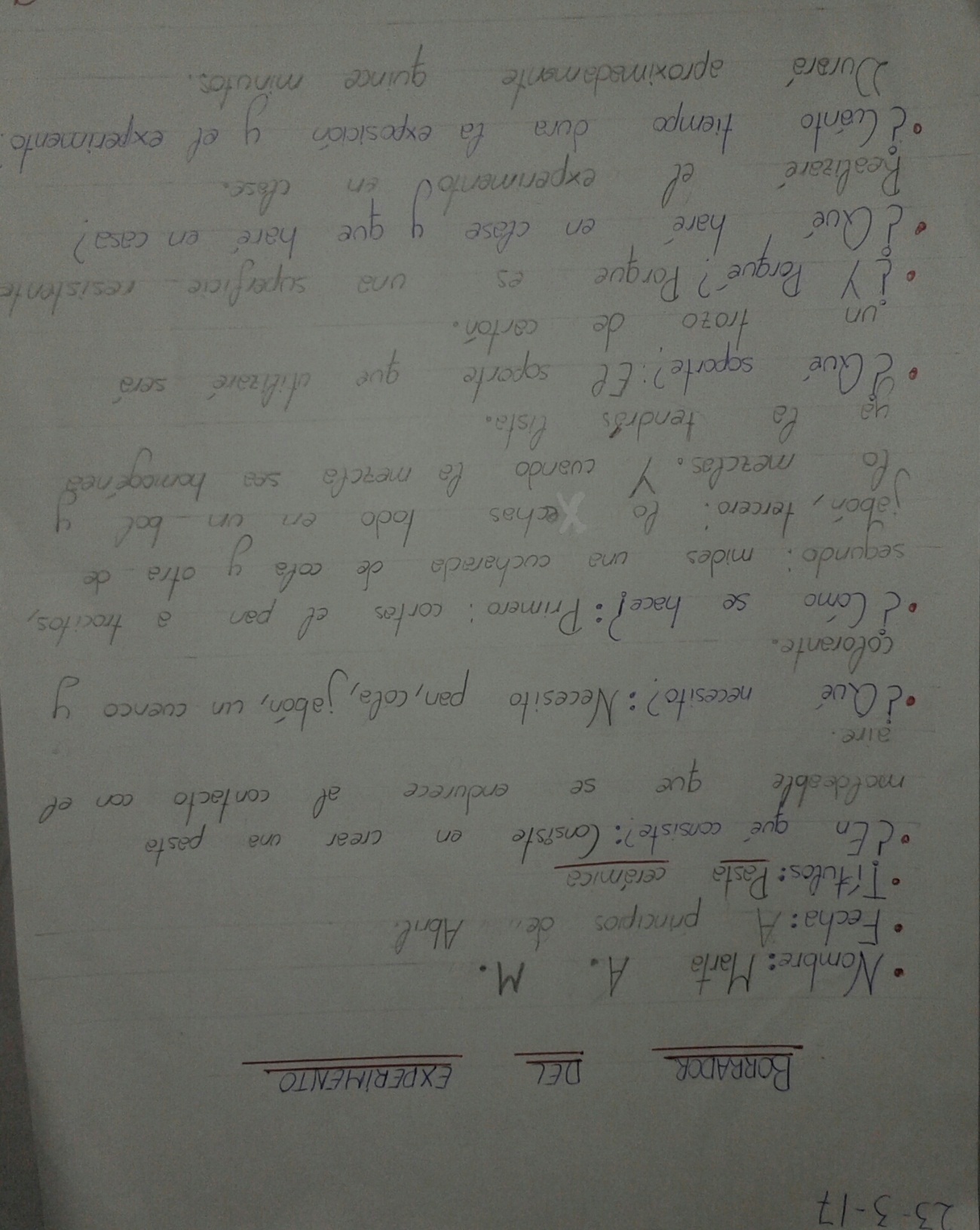 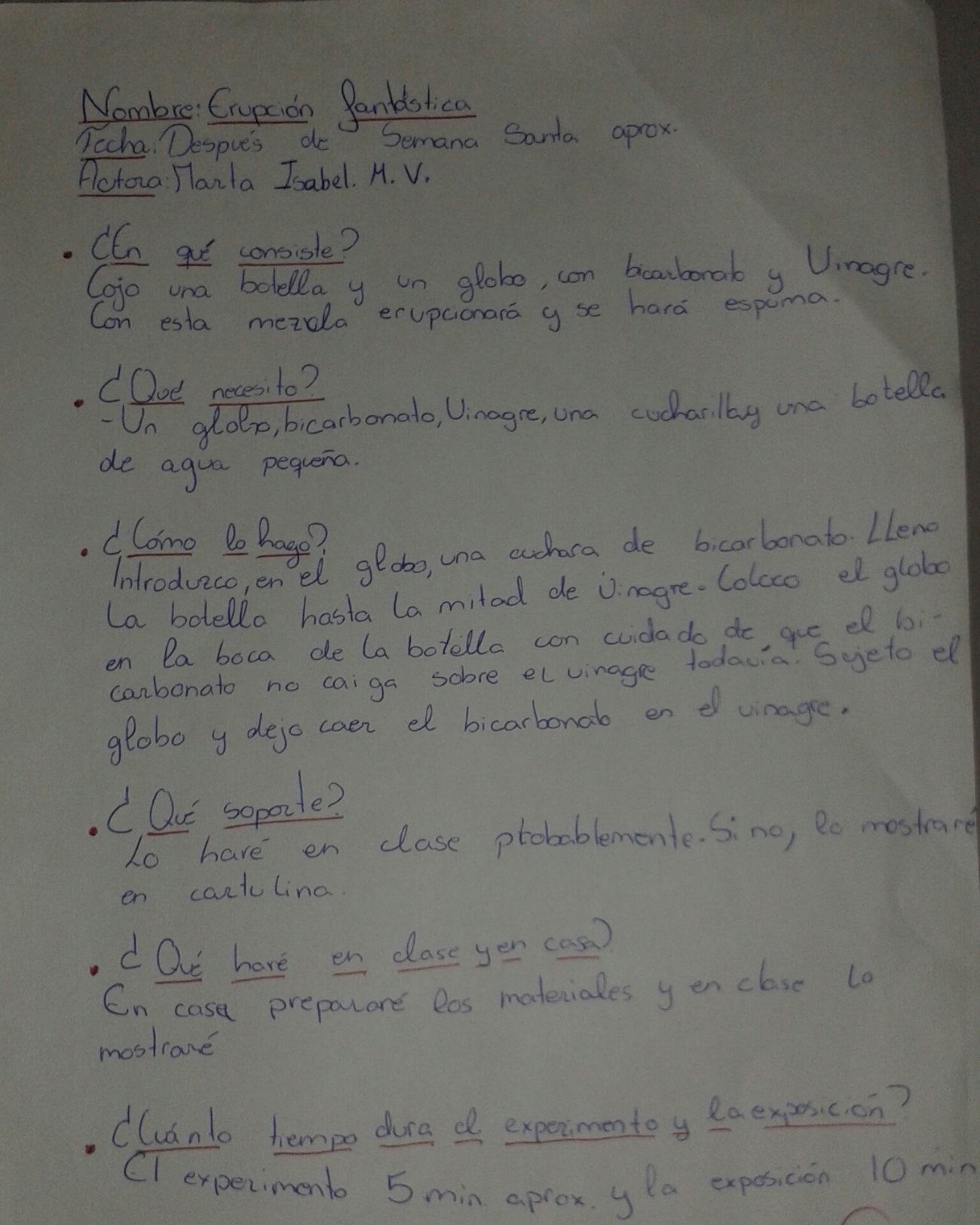 ACTIVIDADES/TALLERES ERASMUS+ 			CURSO 2016/17“Health and Science, much better together”ACTIVIDADES/TALLERES ERASMUS+ 			CURSO 2016/17“Health and Science, much better together”Nombre/ título de la actividadExperimentos sobre cambios físicos y/o químicos y mezclas.Objetivos planteados y conseguidos- Elaborar un guión con los pasos de un experimento elegido por los alumnos tras la explicación por parte de la maestra del tema de la Materia, y con la ayuda del libro de Science y de Internet.- Exponer el experimento en clase con los recursos indicados en el guion.*No se han podido exponer en mi clase los experimentos por falta de tiempo debido a la brevedad del tercer trimestre y al tiempo empleado por los alumnos/as (de 6º) en actividades tales como excursión de fin de Primaria y reuniones frecuentes previas a la misma; olimpiadas escolares; visita al Instituto…DesarrolloTras la explicación en varias sesiones del tema de La Materia y con la ayuda del libro de texto y de Internet, los alumnos/as han elegido libremente un experimento. Se les ha dado una ficha que han tenido que rellenar indicando en ella su nombre, fecha, título del experimento, en qué consiste, materiales que se necesitan, cómo se hace, soporte a la hora de exponer, qué se hará en clase y qué en casa, tiempo de la exposición y el experimento…Valoración personal/grupalPositiva. A pesar de no haber podido exponerse los experimentos, la elaboración de la ficha les ha servido para aprender “la ruta “que deben seguir para cualquier exposición, ya sea de Science (en este caso), como de cualquier otra materia. La confección de un guion es una técnica de estudio fundamental a la hora de trabajar, investigar y organizarse.